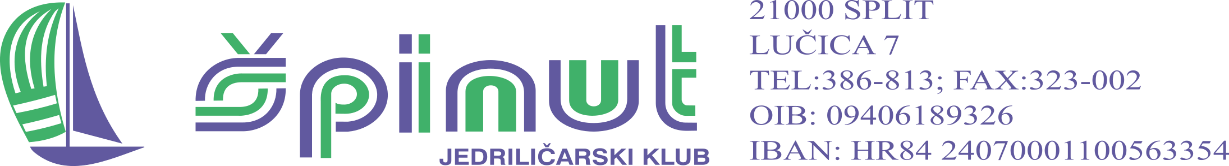                                            O G L A SNAVIGACIJSKE REGATE KRSTAŠA „FAROS MARATON“ 2021. god.28. i 29. 08. 2021.ORGANIZATOR:            J.K.ŠPINUT Split, Lučica 7.                                                                   RUTA REGATE:             Split - Stari Grad; Stari Grad - Split, dužina cca 50 N/m.KATEGORIJA:               Regata je četvrte kategorije.PRAVILA :                     Primjenjivati će se World sailing regatna pravila 2021-2024, pravila                  			HJS, pravila klase , Oglasa regate i Uputa za jedrenje i poštivanje HJS 			smjernica organizatorima     jedriličarskih natjecanja-Koronavirus 			(SARS-Cov-2) i COVID -19 bolest dostupno na www.hjs.hr P  R O G R A M :            Start prve etape Split- Stari Grad dati će se 28.08.2021. u 11.00 sati                                         Start druge etape StariGrad-Split dati će se 29.08.2021.u 11.00 sati                                         Objava rezultata na web stranici Kluba i Facebooku dana 31.08.2020.OGRANIČENJE  :           Za prvu i drugu etapu  ograničenje jedrenja biti će do 19.oo sati.PRIJAVE  :                     Formular za  prijave za regatu i  Upute za jedrenje biti će objavljene na web 			  stranici kluba  do 15.08. odnosno do 27.08.                                         Predprijave sa popisom posade i potpisanim formularima iz uputa za                                        ponašanje u vezi COVID-19 poslati na – spinutjk@gmail.com  do 27.08. do                                         19sati kao i potvrde o uplati startnine.                                                                                   Startnine za regatu iznose: za jedrilice dužine do 8 m iznosi 160,00kn                                                                               Za jedrilice dužine do 10,0 m iznosi 240,00 kn i preko 10,00m iznosi                                          320,00 kn.                                                                                                                                                                             Startnine uplatiti na račun JK Špinut IBAN:HR84 24070001100563354.                                        Jedri se po OPEN sustavu.BODOVANJE:               Primijeniti će se prosti sistem bodovanja , u slučaju istog broja                                         bodova prednost će imati bolje plasirana jedrilica u drugoj etapi.NAGRADE:                  Nagrade će dobiti tri prvoplasirane jedrilice u svim skupinama krstaša                                       ukoliko startaju najmanje pet jedrilica u pojedinoj skupini.                                       Skupina može imati najmanje tri jedrilice, a nagradu prima samo prva.                                       Broj skupina prema dužinama jedrilica, odredit će R.O. prema broju                                       prijavljenih jedrilica.                                       Podjela nagrada prema Uputama za jedrenje.ODGOVORNOST U    Svi natjecatelji startaju na vlastiti rizik i odgovornost. Vlasnik broda iREGATI:                      njegov predstavnik moraju poduzeti sve mjere osiguranja uključujući i                                      treće osobe.                                      Organizator i Regatni odbor otklanjaju svaku odgovornost sa sebe za                                                        moguće štete ili ozljede posada, prije za vrijeme i nakon kraja regate.								                               Regatni odbor